Here is the young boy struck by lightning in a football field in Thiès (Photo) [Senegal]20 July 2020https://dakarplus.com/voici-le-jeune-garcon-te-par-la-foudre-dans-un-terrain-de-foot-a-thiesphoto/
It is sadness and dismay in the Silmang neighborhood. While officiating as a soccer referee with his comrades in the rain, Lamine Faye (-30) did not know he had a date with death.
According to our sources, he was struck by lightning. Young Lamine Faye succumbs a few minutes after being transported to Silmang's health post.
The facts happened on Monday shortly before 7:00 p.m. at the Silmang youth football pitch when it was raining. We will come back ...-----Voici le jeune garçon t*é par la foudre dans un terrain de foot à Thiès [Senegal]20 juillet 2020https://dakarplus.com/voici-le-jeune-garcon-te-par-la-foudre-dans-un-terrain-de-foot-a-thiesphoto/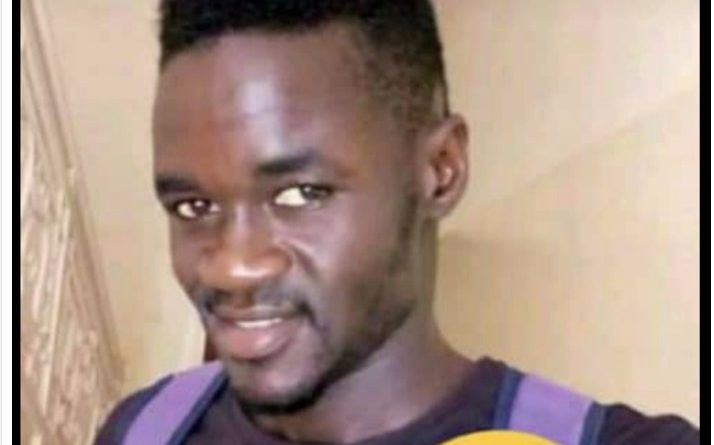 C’est la tristesse et la consternation au quartier Silmang. En officiant comme arbitre de foot avec ses camarades sous la pluie, Lamine Faye (-30 ans) ne savait pas qu’il avait rendez-vous avec la mort.Selon nos sources, il aurait été frappé par la foudre. Le jeune Lamine Faye succombera quelques minutes après son acheminement au poste de santé de Silmang.Les faits se sont produits ce lundi un peu avant 19 heures au terrain de foot des jeunes de Silmang alors qu’il pleuvait. Nous y reviendrons…DakaractuSource: Dr. Rayangnewinde Donald Auguste Yanogo in Burkina Faso by email at dyanogo8@gmail.com